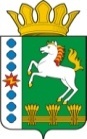 КОНТРОЛЬНО-СЧЕТНЫЙ ОРГАН ШАРЫПОВСКОГО МУНИЦИПАЛЬНОГО ОКРУГАКрасноярского краяЗаключениена проект постановления администрации Шарыповского муниципального округа «О внесении изменений в Постановление администрации Шарыповского муниципального округа от 28.10.2022 № 707-п «Об утверждении муниципальной программы Шарыповского муниципального округа «Молодежь в Шарыповском муниципальном округе в XXI веке» (в ред. от 07.03.2023) 12 июля 2023 года                  							     	       № 37Настоящее экспертное заключение подготовлено Контрольно – счетным органом Шарыповского муниципального округа Красноярского края на основании ст. 157 Бюджетного  кодекса Российской Федерации, ст. 9 Федерального закона от 07.02.2011 № 6-ФЗ «Об общих принципах организации и деятельности контрольно – счетных органов субъектов Российской Федерации и муниципальных образований», ст. 15 Решения Шарыповского окружного Совета депутатов от 29.09.2021 № 17-136р «Об утверждении Положения о Контрольно – счетном органе Шарыповского муниципального округа Красноярского края» и в соответствии со стандартом организации деятельности Контрольно – счетного органа Шарыповского муниципального округа Красноярского края СОД 2 «Организация, проведение и оформление результатов финансово – экономической экспертизы проектов Решений Шарыповского окружного Совета депутатов и нормативно – правовых актов по бюджетно – финансовым вопросам и вопросам использования муниципального имущества и проектов муниципальных программ» утвержденного приказом Контрольно – счетного органа Шарыповского муниципального округа Красноярского края от 25.01.2021 № 03.           Представленный на экспертизу проект постановления администрации Шарыповского муниципального округа «Об утверждении  муниципальной программы Шарыповского муниципального округа «Молодежь в Шарыповском муниципальном округе в XXI веке» (в ред. от 07.03.2023) направлен в Контрольно – счетный орган Шарыповского муниципального округа Красноярского края 12 июля 2023 года. Разработчиком данного проекта Программы является муниципальное казенное учреждение «Управление культуры, молодежной политики и муниципального архива» Шарыповского муниципального округа.Основанием для разработки муниципальной программы является:- статья 179 Бюджетного кодекса Российской Федерации;постановление администрации Шарыповского муниципального округа от 13.04.2021 № 288-п «Об утверждении Порядка принятия решений о разработке муниципальных программ Шарыповского муниципального округа, их формирования и реализации» (в ред. от 22.07.2022, от  04.04.2023);- распоряжение администрации Шарыповского муниципального округа от 21.07.2021 № 374-р «Об утверждении перечня муниципальных программ Шарыповского муниципального округа» (в ред. от 03.08.2022).Мероприятие проведено 12 июля 2023 года.В ходе подготовки заключения Контрольно – счетным органом Шарыповского муниципального округа Красноярского края были проанализированы следующие материалы:        - проект Постановления администрации Шарыповского муниципального округа «О внесении изменений в Постановление администрации Шарыповского муниципального округа от 28.10.2022 № 707-п «Об утверждении  муниципальной программы Шарыповского муниципального округа «Молодежь в Шарыповском муниципальном округе в XXI веке» (в ред. от 07.03.2023);  -  паспорт муниципальной программы «Молодежь в Шарыповском муниципальном округе в XXI веке».Исполнитель муниципальной программы муниципальное казенное учреждение «Управление культуры, молодежной политики и муниципального архива» Шарыповского муниципального округа.Соисполнитель муниципальной программы отсутствуют.Подпрограммы муниципальной программы:Вовлечение молодежи в социальную политику;Патриотическое воспитание молодежи;Улучшение жилищных условий отдельных категорий граждан.Целями муниципальной программы являются:Совершенствование условий для развития потенциала молодежи и его реализации в интересах развития Шарыповского муниципального округа.Повышение доступности жилья и улучшение жилищных условий граждан, проживающих на территории Шарыповского муниципального округа.Задачами муниципальной программы является:Создание условий успешной социализации и эффективной самореализации молодежи Шарыповского муниципального округа.Создание условий для дальнейшего развития и совершенствования системы патриотического воспитания молодежи Шарыповского муниципального округа.Государственная поддержка в решении жилищной проблемы молодых семей, признанных в установленном порядке нуждающимися в улучшении жилищных условий.Рассмотрев представленные материалы к проекту Постановления муниципальной программы «Молодежь в Шарыповском муниципальном округе в XXI веке» установлено следующее.В соответствии с проектом паспорта Программы происходит изменение по строке (пункту) «Ресурсное обеспечение муниципальной программы», после внесения изменений строка  будет читаться:Увеличение бюджетных ассигнований по муниципальной программе в 2023 году в сумме 218 311,75 руб. (5,96%), в том числе:за счет средств бюджета округа в сумме 38 310,00 руб. (1,17%);за счет средств из внебюджетных источников в сумме 180 001,75 руб. (100,00%).Вносятся изменения в подпрограмму «Вовлечение молодежи в социальную политику» по строке (пункту) «Объемы и источники финансирования подпрограммы».После внесения изменений, строка будет читаться:Увеличение бюджетных ассигнований по подпрограмме в 2023 году в сумме 206 818,75 руб. (7,87%), в том числе:за счет средств бюджета округа в сумме 26 817,00 руб. (1,17%) по мероприятию «Обеспечение деятельности (оказание услуг) подведомственных учреждений» на увеличение (индексацию) оплаты труда отдельным категориям работников МБУК «МБ» ШМО на 6,3% с 01.07.2023; увеличение бюджетных ассигнований за счет средств из внебюджетных источников в сумме 180 001,75 руб. (100,00%), в том числе:- в сумме 10 000,00 руб. на новое мероприятие 1.1.3 «Поддержка деятельности муниципальных молодежных центров за счет средств целевого пожертвования» в связи с поступлением целевого пожертвования на реализацию проекта «Территория Красноярский край»;- в сумме 170 001,75 руб. по мероприятию 2.2.1 «Организация трудового воспитания несовершеннолетних за счет средств целевого пожертвования», в связи с поступлением целевого пожертвования на создание не менее 12 рабочих мест для трудоустройства несовершеннолетних граждан в возрасте от 14 до 18 лет и совершеннолетних граждан в июне 2023 года в рамках работы «Трудового отряда СУЭК».Вносятся изменения в подпрограмму «Патриотическое воспитание молодежи» по строке (пункту) «Объемы и источники финансирования подпрограммы».После внесения изменений, строка будет читаться:Увеличение бюджетных ассигнований по подпрограмме за счет средств бюджета округа в 2023 году в сумме 11 493,00 руб. (1,17%) по мероприятию 1.1.1 «Обеспечение деятельности (оказание услуг) подведомственных учреждений» на увеличение (индексацию) оплаты труда отдельным категориям работников МБУК «МБ» ШМО на 6,3% с 01.07.2023г.         На основании выше изложенного Контрольно – счетный орган Шарыповского муниципального округа Красноярского края предлагает администрации Шарыповского муниципального округа принять проект постановления администрации Шарыповского муниципального округа «О внесении изменений в Постановление администрации Шарыповского муниципального округа от 28.10.2022 № 707-п «Об утверждении  муниципальной программы Шарыповского муниципального округа «Молодежь в Шарыповском муниципальном округе в XXI веке» (в ред. от 07.03.2023).Председатель КСО Шарыповского муниципального округа      					Г.В. СавчукРесурсное обеспечение муниципальной программы Предыдущая редакцияПостановленияПредлагаемая редакция(Проект Постановления) Ресурсное обеспечение муниципальной программы Общий объем бюджетных ассигнований на реализацию муниципальной программы составляет  10 763 198,00  руб.  в том числе по годам:2023 год – 3 664 638,00  руб.;2024 год -  3 549 280,00 руб.;2025 год -  3 549 280,00 руб..за счет средств федерального  бюджета  0,00 руб., из них:2023 год – 0,00 руб.;2024 год -  0,00 руб.;2025 год -  0,00 руб..за счет средств краевого бюджета 1 027 000,00  руб. из них:2023 год – 396 800,00 руб.;2024 год -  315 100,00 руб.;2025 год -  315 100,00 руб..за счет средств бюджета округа  9 736 198,00  руб. из них:2023 год – 3 267 838,00 руб.;2024 год -  3 234 180,00 руб.;2025 год -  3 234 180,00 руб..Общий объем бюджетных ассигнований на реализацию муниципальной программы составляет  10 981 509,75  руб.  в том числе по годам:2023 год – 3 882 949,75  руб.;2024 год -  3 549 280,00 руб.;2025 год -  3 549 280,00 руб..за счет средств федерального  бюджета  0,00 руб., из них:2023 год – 0,00 руб.;2024 год -  0,00 руб.;2025 год -  0,00 руб..за счет средств краевого бюджета 1 027 000,00  руб. из них:2023 год – 396 800,00 руб.;2024 год -  315 100,00 руб.;2025 год -  315 100,00 руб..за счет средств бюджета округа  9 774 508,00  руб. из них:2023 год – 3 306 148,00 руб.;2024 год -  3 234 180,00 руб.;2025 год -  3 234 180,00 руб.внебюджетные источники  180 001,75  руб. из них:2023 год – 180 001,75 руб.;2024 год -  0,00 руб.;2025 год -  0,00 руб..Объемы и источники финансирования подпрограммыПредыдущая редакцияПостановленияПредлагаемая редакция(Проект Постановления) Объемы и источники финансирования подпрограммыОбщий объем бюджетных ассигнований на реализацию подпрограммы составляет  7 721 230,00  руб.  в том числе по годам:2023 год – 2 628 990,00  руб.;2024 год -  2 546 120,00 руб.;2025 год -  2 546 120,00 руб..за счет средств краевого бюджета 911 200,00  руб. из них:2023 год – 343 000,00 руб.;2024 год -  284 100,00 руб.;2025 год -  284 100,00 руб..за счет средств бюджета округа  6 810 030,00  руб. из них:2023 год – 2 285 990,00 руб.;2024 год -  2 262 020,00,00 руб.;2025 год -  2 262 020,00 руб..Общий объем бюджетных ассигнований на реализацию подпрограммы составляет  7 928 048,75  руб.  в том числе по годам:2023 год – 2 835 808,75  руб.;2024 год -  2 546 120,00 руб.;2025 год -  2 546 120,00 руб..за счет средств краевого бюджета 911 200,00  руб. из них:2023 год – 343 000,00 руб.;2024 год -  284 100,00 руб.;2025 год -  284 100,00 руб..за счет средств бюджета округа  6 836 847,00  руб. из них:2023 год – 2 312 807,00 руб.;2024 год -  2 262 020,00,00 руб.;2025 год -  2 262 020,00 руб.внебюджетные источники  180 001,75  руб. из них:2023 год – 180 001,75 руб.;2024 год -  0,00 руб.;2025 год -  0,00 руб.Объемы и источники финансирования подпрограммыПредыдущая редакцияПостановленияПредлагаемая редакция(Проект Постановления) Объемы и источники финансирования подпрограммыОбщий объем бюджетных ассигнований на реализацию подпрограммы составляет  3 041 968,00  руб.  в том числе по годам:2023 год – 1 035 648,00  руб.;2024 год -  1 003 160,00 руб.;2025 год -  1 003 160,00 руб..за счет средств краевого бюджета 115 800,00  руб. из них:2023 год – 53 800,00 руб.;2024 год -  31 000,00 руб.;2025 год -  31 000,00 руб..за счет средств бюджета округа  2 926 168,00  руб. из них:2023 год – 981 848,00 руб.;2024 год -  972 160,00,00 руб.;2025 год -  972 160,00 руб..Общий объем бюджетных ассигнований на реализацию подпрограммы составляет  3 053 461,00  руб.  в том числе по годам:2023 год – 1 047 141,00  руб.;2024 год -  1 003 160,00 руб.;2025 год -  1 003 160,00 руб..за счет средств краевого бюджета 115 800,00  руб. из них:2023 год – 53 800,00 руб.;2024 год -  31 000,00 руб.;2025 год -  31 000,00 руб..за счет средств бюджета округа  2 937 661,00  руб. из них:2023 год – 993 341,00 руб.;2024 год -  972 160,00,00 руб.;2025 год -  972 160,00 руб..